Please return this form to:Diabetes Ireland, 19 Northwood House, Northwood Business Campus, Santry, Dublin 9 Telephone: 01 842 8118        Email: tess.clinch@diabetes.ie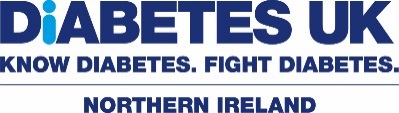 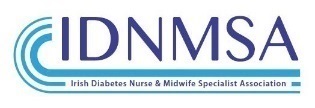 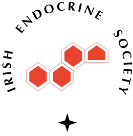 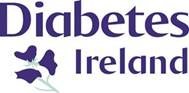 Data ProtectionGeneral Terms and ConditionsPlease review the latest terms and conditions found at www.diabetes.ie  . Diabetes Ireland takes data protection and your privacy seriously. We may pass your personal data to third parties to process your orders and fulfil your requests. We will not provide or sell your personal data to other companies for marketing purposes. We will use data to: • Process your registration and provide applicable conference updates • Send you promotional materials relating to future Diabetes Ireland Professional Conferences and Professional Membership Please note there are exhibitors at this event and that the conference is kindly supported by them. Diabetes Ireland would like to thank our sponsors and all exhibitors for their support of the conference. The sponsors and exhibitors have had no input into the arrangements for the conference, including the agenda, content and speakers. Diabetes Ireland will not take responsibility for any personal information or data you choose to share with exhibitors or delegates directly at the event. Please tick to confirm you have read and agree to the terms and conditions aboveKeeping in touchIf you would like to receive information on future Diabetes Ireland conferences and professional membership, please tick the ways you are happy to be contacted: By Email By Phone By Post By Text I do not wish to receive information from Diabetes IrelandAs an attendee with us we would love to keep you updated on news, events, products & services and the different ways you can support us, including financial support. We will not provide or sell your personal data to other companies for marketing purposes. We may pass your personal data to our partners in order to process your orders and fulfil your requests. Please tick the ways you are happy to be contacted: By Email By Phone By Post By Text I do not wish to receive information from Diabetes IrelandOrganisation _____________________    Professional Title: _________________  Name_____________________________Address: _____________________________________________________________________________________________Phone: ____________________  Email: _______________________________________		Registration FeeMembers Registration Fee*: €30/£25      Non-Members Registration Fee*: €50/£45               Includes Lunch, Tea & Coffee*Closing date Thursday 14th November 2019. Please note any applications received after 14th November will incur an additional late fee and total due will then be €70/£55Method of Payment(Payment due prior to event)I enclose Cheque/Postal Order   € _______________ or Master  VISA  Name on Card: _______________________________________________________Card Number:    Expiry Date:       CCV No: Card Mailing Address: _____________________________________________________Are you attending the Thursday pm workshop? Yes  No   Are you attending the Thursday pm dinner?       Yes  No   List any dietary requirements: _____________________________________________________I agree to full payment being charged to my account: Yes  No   Signature: ________________________________   Date: ____________________ 